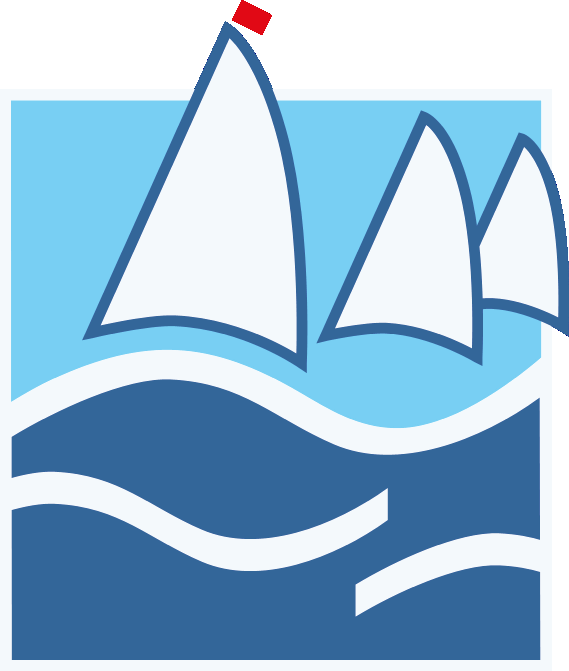 LITTLETON SAILING CLUBILCA Laser Thames Valley Open, Sunday 12 May 2024Parent/Guardian Declarations: (Required for all sailors who are under 18 years of age)Name of entrant ___________________________Under law, the above competitor is my dependent. I confirm the accuracy of the information contained in the sailor’s Entry Form. I accept the Disclaimer of Liability on the Entry Form, NOR and Sailing Instructions that excludes the right to claim compensation in certain circumstances. During the event the boat sailed by my dependent will have a valid and current third party insurance of at least £2m or the equivalent in another currency.I confirm that my dependent is competent to take part.I grant to the organisers without payment the right in perpetuity to make, use and show any motion pictures, still pictures and live, taped or filmed television of or relating to the event and I consent to these being published in Class, Club and other publications and / or the Class, Club or other websites. During the event I will be responsible for my dependent throughout the event, and during the time my dependent is afloat I will be available at the event venue.Name of Parent/Guardian:Home address:Mobile Phone no.:Signature of Parent/Guardian:April 2024, V2